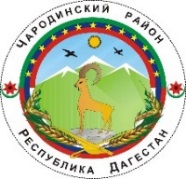 ________АДМИНИСТРАЦИЯМУНИЦИПАЛЬНОГО ОБРАЗОВАНИЯ «ЧАРОДИНСКИЙ РАЙОН»П О С Т А Н О В Л Е Н И Еот 4 марта 2024 г. № 29 с. ЦурибО мероприятиях, посвящённых проведению Года семьи вмуниципальном образовании «Чародинский район»  Во исполнение Указа Президента РФ от 22 ноября 2023 года №875 «О проведении в Российской Федерации Года семьи», руководствуясь распоряжением Правительства Республики Дагестан от 29 января 2024 г. №22-р, Уставом муниципального образования «Чародинский район» и в  целях популяризации государственной политики в сфере защиты семьи, сохранения традиционных семейных ценностей и повышения общественного престижа семейного образа жизни,  Администрации муниципального образования «Чародинский район»                            п о с т а н о в л я е т:1.  Утвердить прилагаемый состав организационного комитета по проведению Года семьи в муниципальном образовании «Чародинский район».2.  Утвердить прилагаемый План мероприятий, посвященных проведению Года семьи в муниципальном образовании «Чародинский район» (далее - План мероприятий).  3. Рекомендовать администрациям муниципальных образований сельских поселений:создать организационный комитет по проведению Года семьи;  принять необходимые меры по исполнению мероприятий Плана;Ответственным исполнителям Плана мероприятий ежеквартально, до 3-го числа месяца, следующего за отчетным кварталом, представлять информацию о ходе реализации мероприятий Плана.Настоящее постановление опубликовать в районной газете «Ч1арада» и разместить на официальном сайте Администрации муниципального образования «Чародинский район» в информационно-телекоммуникационной сети «Интернет».6. Контроль за исполнением настоящего постановления возложить на заместителя главы Администрации муниципального образования «Чародинский район» Омарова М.З. Глава Администрациимуниципального образования    «Чародинский район»                                                              М.А. Магомедов